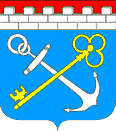 Комитет государственного строительного надзора и государственной экспертизы Ленинградской областиПРИКАЗ от «__» _________ 2019 года                                          № _______________Об утверждении перечня должностей государственнойгражданской службы Ленинградской области в комитете государственного строительного надзора и государственной экспертизы Ленинградской области, при замещении которых государственным гражданским служащим Ленинградской области запрещается открывать и иметь счета (вклады), хранить наличные денежные средства и ценности в иностранных банках, расположенных за пределами территории Российской Федерации, владеть и(или) пользоваться иностранными финансовыми инструментами В соответствии с подпунктом «и» пункта 1 части 1 статьи 2 Федерального закона от 7 мая 2013 года № 79-ФЗ «О запрете отдельным категориям лиц открывать и иметь счета (вклады), хранить наличные денежные средства и ценности в иностранных банках, расположенных за пределами территории Российской Федерации, владеть и(или) пользоваться иностранными финансовыми инструментами», Указом Президента Российской Федерации от 8 марта 2015 года № 120 «О некоторых вопросах противодействия коррупции», постановлением Правительства Ленинградской области от 3 июня 2015 года № 188 «Об утверждении Перечня должностей государственной гражданской службы Ленинградской области в Администрации Ленинградской области, при замещении которых государственным гражданским служащим Ленинградской области запрещается открывать и иметь счета (вклады), хранить наличные денежные средства и ценности в иностранных банках, расположенных за пределами территории Российской Федерации, владеть и(или) пользоваться иностранными финансовыми инструментами» приказываю:Утвердить перечень должностей государственной гражданской службы Ленинградской области в комитете государственного строительного надзора и государственной экспертизы Ленинградской области, при замещении которых государственным гражданским служащим Ленинградской области запрещается открывать и иметь счета (вклады), хранить наличные денежные средства и ценности в иностранных банках, расположенных за пределами территории Российской Федерации, владеть и (или) пользоваться иностранными финансовыми инструментами, согласно приложению к настоящему приказу.Контроль за исполнением настоящего приказа оставляю за собой.Председатель комитета Д. А. ГорбуновУТВЕРЖДЕНприказом комитетагосударственного строительного надзора и государственной экспертизы Ленинградской областиот ______________ № ________(приложение)Переченьдолжностей государственной гражданской службы Ленинградской области в комитете государственного строительного надзора и государственной экспертизы Ленинградской области, при замещении которых государственным гражданским служащим Ленинградской области запрещается открывать и иметь счета (вклады), хранитьналичные денежные средства и ценности в иностранных банках,расположенных за пределами территории Российской Федерации,владеть и(или) пользоваться иностраннымифинансовыми инструментами1. Заместитель председателя комитета государственного строительного надзора и государственной экспертизы Ленинградской области.2. Заместитель председателя комитета государственного строительного надзора и государственной экспертизы Ленинградской области – начальник департамента государственного строительного надзора. 